§4714.  Certificate required for licenseThe Department of Marine Resources shall not issue or renew a wholesale seafood license as set forth in Title 12, section 6851; a shellfish transportation license as set forth in Title 12, section 6855; or a shellfish certificate as set forth in Title 12, section 6856, for the purpose of dealing in mahogany quahogs without proof of certification by the State Tax Assessor, as required by this chapter.  The Department of Marine Resources shall make available to the State Tax Assessor any licensing information necessary to implement this section.  [PL 1987, c. 513, §10 (NEW).]SECTION HISTORYPL 1987, c. 513, §10 (NEW). The State of Maine claims a copyright in its codified statutes. If you intend to republish this material, we require that you include the following disclaimer in your publication:All copyrights and other rights to statutory text are reserved by the State of Maine. The text included in this publication reflects changes made through the First Regular and First Special Session of the 131st Maine Legislature and is current through November 1, 2023
                    . The text is subject to change without notice. It is a version that has not been officially certified by the Secretary of State. Refer to the Maine Revised Statutes Annotated and supplements for certified text.
                The Office of the Revisor of Statutes also requests that you send us one copy of any statutory publication you may produce. Our goal is not to restrict publishing activity, but to keep track of who is publishing what, to identify any needless duplication and to preserve the State's copyright rights.PLEASE NOTE: The Revisor's Office cannot perform research for or provide legal advice or interpretation of Maine law to the public. If you need legal assistance, please contact a qualified attorney.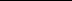 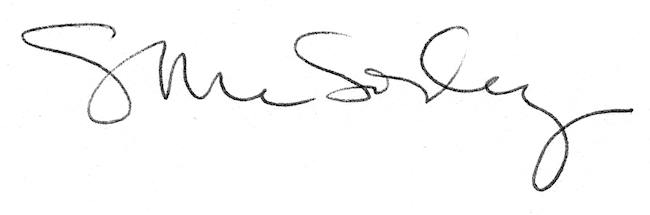 